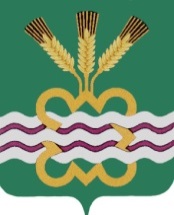 РОССИЙСКАЯ  ФЕДЕРАЦИЯСВЕРДЛОВСКАЯ  ОБЛАСТЬДУМА  КАМЕНСКОГО  ГОРОДСКОГО  ОКРУГАСЕДЬМОЙ  СОЗЫВДвадцать четвертое заседание«17» августа 2023 годаРЕШЕНИЕ №253Об увеличении (индексации) размеров должностных окладов денежного содержания муниципальных служащих, замещающих должности муниципальной службы в органах местного самоуправления Каменского городского округаВ соответствии со статьей 134 Трудового кодекса Российской Федерации, статьей 22 Федерального закона от 02 марта 2007 года № 25-ФЗ «О муниципальной службе в Российской Федерации», статьями 6 и 14 Закона Свердловской области от 29 октября 2007 года № 136-ОЗ «Об особенностях муниципальной службы на территории Свердловской области», руководствуясь Уставом муниципального образования «Каменский городской округ», Дума Каменского городского округа Р Е Ш И Л А:1. Увеличить (индексировать) с 01 октября 2023 года в 1,109 раза размеры должностных окладов денежного содержания муниципальных служащих, замещающих должности муниципальной службы в органах местного самоуправления Каменского городского округа, установленных Решением Думы Каменского городского округа от 22.03.2018 № 211 «Об оплате труда муниципальных служащих, замещающих должности муниципальной службы в органах местного самоуправления Каменского городского округа» (в редакции Решений Думы Каменского городского округа от 20.09.2018 № 269, от 22.11.2018 № 293, от 17.10.2019 № 418, от 19.12.2019 № 435, от 03.12.2020 № 515, от 20.05.2021 № 568, от 16.09.2021 № 616, от 18.11.2021 № 21, от 23.12.2021 № 38, от 16.06.2022 № 101, от 13.04.2023 № 215). 2. С 01 октября 2023 года с учетом увеличения (индексации), предусмотренного п. 1 настоящего Решения, приложения 1,2,3,4,5 к Положению об оплате труда муниципальных служащих, замещающих должности муниципальной службы в органах местного самоуправления Каменского городского округа, утвержденному Решением Думы Каменского городского округа от 22.03.2018 № 211 «Об оплате труда муниципальных служащих, замещающих должности муниципальной службы в органах местного самоуправления Каменского городского округа» (в редакции Решений Думы Каменского городского округа от 20.09.2018 № 269, от 22.11.2018 № 293, от 17.10.2019 № 418, от 19.12.2019 № 435, от 03.12.2020 № 515, от 20.05.2021 № 568, от 16.09.2021 № 616, от 18.11.2021 № 21, от 23.12.2021 № 38, от 16.06.2022 № 101, от 13.04.2023 № 215),  изложить в следующей редакции (прилагаются).3. Опубликовать настоящее Решение в газете «Пламя», разместить на официальном сайте Думы муниципального образования  «Каменский городской округ» http://kamensk-duma.ru и на официальном сайте муниципального образования «Каменский городской округ» http://kamensk-adm.ru.4. Настоящее Решение вступает в силу с 01 октября 2023 года.5. Контроль исполнения настоящего Решения возложить на постоянный Комитет Думы Каменского городского округа по экономической политике, бюджету и налогам (Антропова Т.В.).Председатель Думы Каменского городского округа			Г.Т. ЛисицинаГлава Каменского городского округа					С.А. БелоусовПриложение № 1к Положению «Об оплате труда муниципальных служащих, замещающих должности муниципальной службы в органах местного самоуправления Каменского городского округа»Размеры должностных окладов муниципальных служащих, замещающих должности муниципальной службы, учреждаемые для обеспечения полномочий Администрации Каменского городского округаПриложение № 2 к Положению «Об оплате труда муниципальных служащих, замещающих должности муниципальной службы в органах местного самоуправления Каменского городского округа»Размеры должностных окладов муниципальных служащих, замещающих должности муниципальной службы, учреждаемые для обеспечения полномочий Думы Каменского городского округаПриложение № 3 к Положению «Об оплате труда муниципальных служащих, замещающих должности муниципальной службы             в органах местного самоуправления Каменского городского округа»Размеры должностных окладов муниципальных служащих, замещающих должности муниципальной службы, учреждаемые для обеспечения полномочий Контрольного органа Каменского городского округаПриложение № 4к Положению «Об оплате труда муниципальных служащих, замещающих должности муниципальной службы         в органах местного самоуправления Каменского городского округа»Размеры должностных окладов муниципальных служащих, замещающих должности муниципальной службы, учреждаемые для обеспечения полномочий территориальных органов Администрации Каменского городского округаПриложение № 5к Положению «Об оплате труда муниципальных служащих, замещающих должности муниципальной службы в органах местного самоуправления Каменского городского округа»Размер ежемесячной надбавки к должностному окладу за классный чин муниципальных служащих, замещающих должности муниципальной службы в Думе Каменского городского округа, Контрольном органе Каменского городского округа, Администрации Каменского городского округа, отраслевых (функциональных) органах Администрации Каменского городского округа Размер ежемесячной надбавки к должностному окладу за классный чин муниципальных служащих, замещающих должности муниципальной службы в территориальных органах Администрации Каменского городского округа № ппНаименование должностиРазмер должностного оклада (в рублях)1Заместитель главы администрации23 2662Председатель (начальник) отраслевого (функционального) органа 19 9362.1.Заместитель начальника отраслевого (функционального) органа 17 9443Начальник отдела администрации19 5294Главный специалист15 5055Ведущий специалист14 3956Специалист 1 категории12 186№ ппНаименование должностиРазмер должностного оклада (в рублях)1Главный специалист15 505№ ппНаименование должностиРазмер должностного оклада (в рублях)1Инспектор Контрольного органа16 715№ ппНаименование должностиРазмер должностного оклада          (в рублях)1Глава территориального органа14 1532Специалист 1 категории 9 9693Специалист 2 категории 7 756Группа должностей муниципальной службыКлассный чин муниципальных служащихРазмер ежемесячной надбавки за классный чин муниципальных служащих (руб.)Размер ежемесячной надбавки за классный чин муниципальных служащих (руб.)Размер ежемесячной надбавки за классный чин муниципальных служащих (руб.)Группа должностей муниципальной службыКлассный чин муниципальных служащих3 класса2 класса1 классаВысшая должность муниципальной службыДействительный муниципальный советник3 4903 7233 877Ведущая должность муниципальной службыСоветник муниципальной службы2 6922 8712 990Главная должность муниципальной службыМуниципальный советник2 9303 1253 254Старшая должность муниципальной службыРеферент муниципальной службы2 1592 3032 399Младшая должность муниципальной службыСекретарь муниципальной службы1 8291 9512 031Группа должностей муниципальной службыКлассный чин муниципальных служащихРазмер ежемесячной надбавки за классный чин муниципальных служащих (руб.)Размер ежемесячной надбавки за классный чин муниципальных служащих (руб.)Размер ежемесячной надбавки за классный чин муниципальных служащих (руб.)Группа должностей муниципальной службыКлассный чин муниципальных служащих3 класса2 класса1 классаГлавная должность муниципальной службыМуниципальный советник2 1242 2652 359Младшая должность муниципальной службыСекретарь муниципальной службы1 1641 2421 293